Декоративная композиция3 год обучения«Жостовская роспись» История жостово: https://zhostovo.ru/page/jostovoЗадание (Задание выполнить 11 ноября) На формате А4 потренироваться в выполнении элементов (пятилистника, ромашки  и листочка) росписи  Жостово. Ссылка видео-урок: https://yandex.ru/video/preview/?filmId=8897853227569524034&text=жостово+элементы+росписи&where=allПример: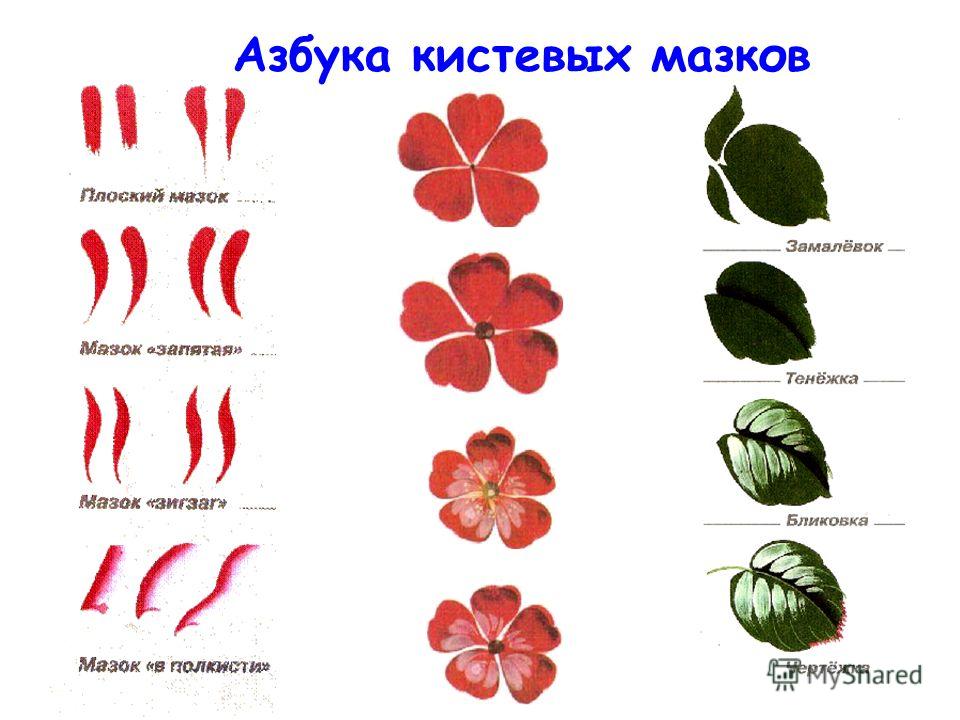 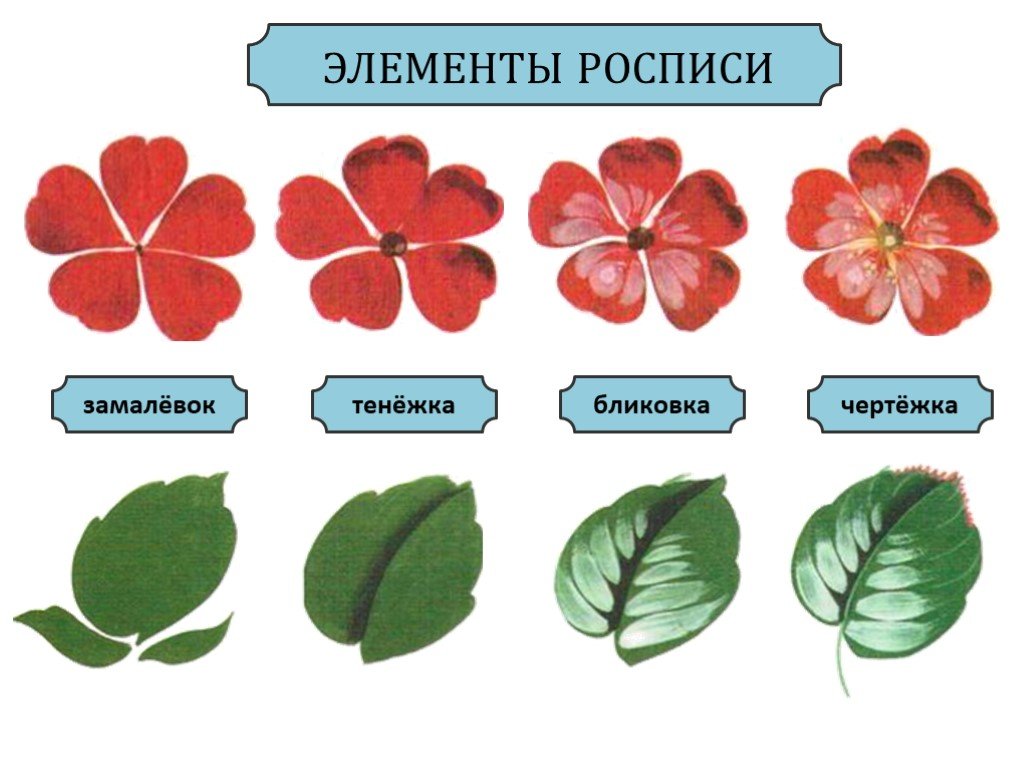 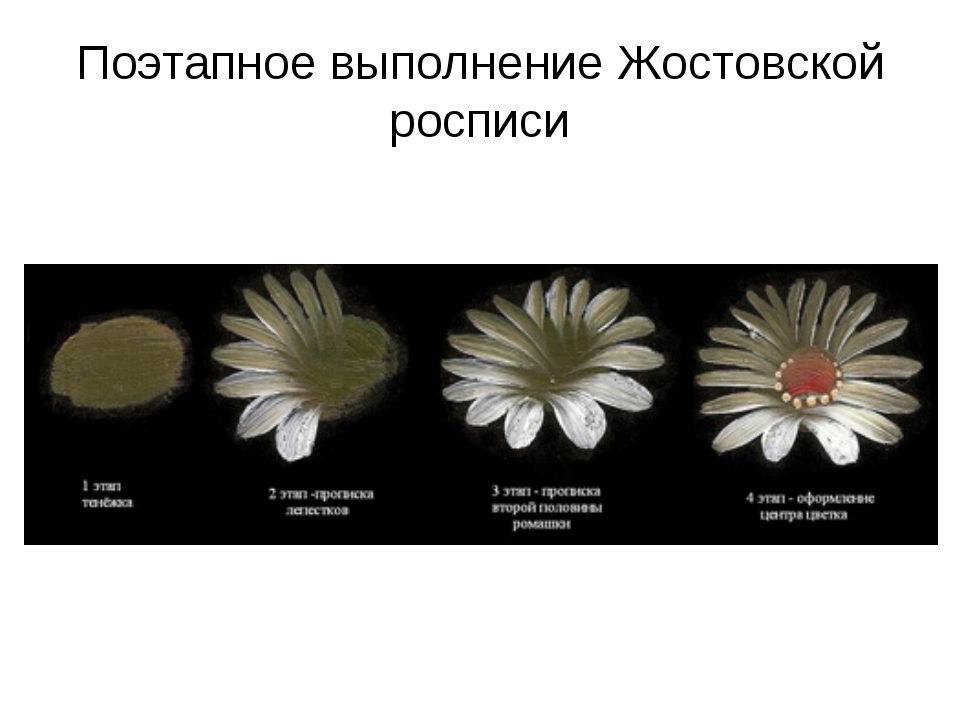 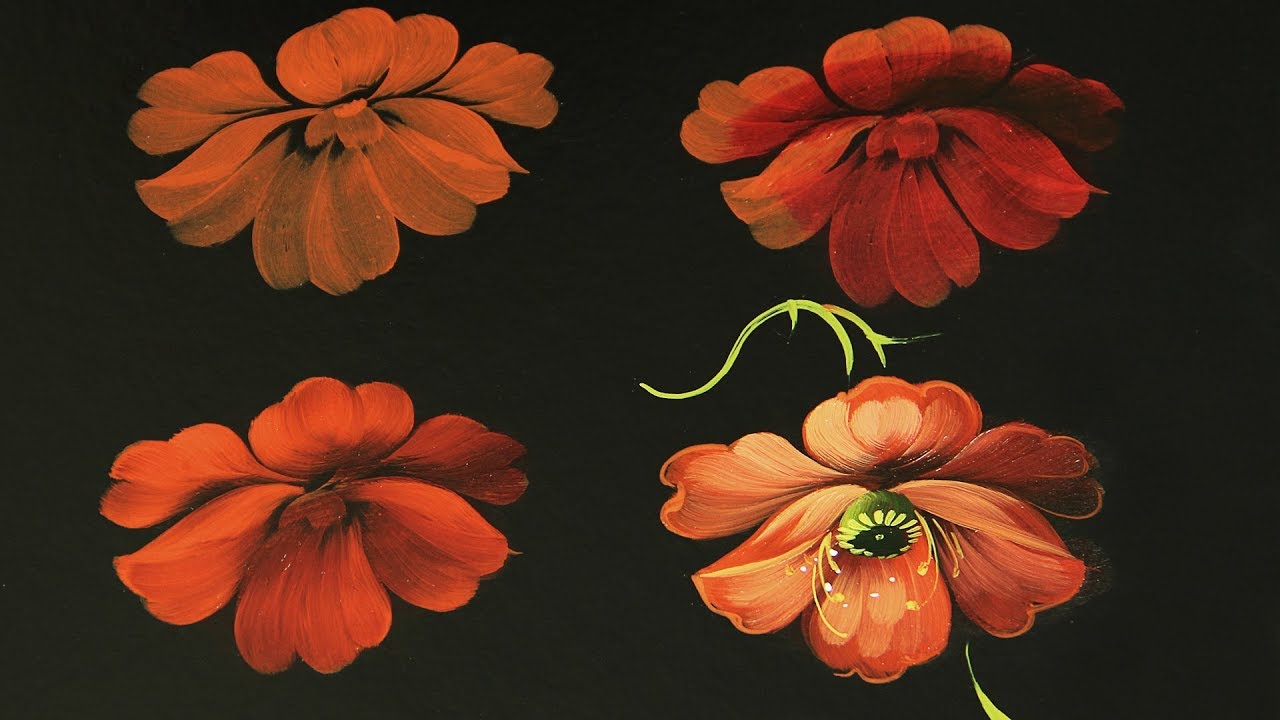 Задание (Задание выполнить 18 ноября) Изучить варианты форм жостовских подносов.На формате А4 составить эскиз росписи подноса на основе Жостовской росписи. 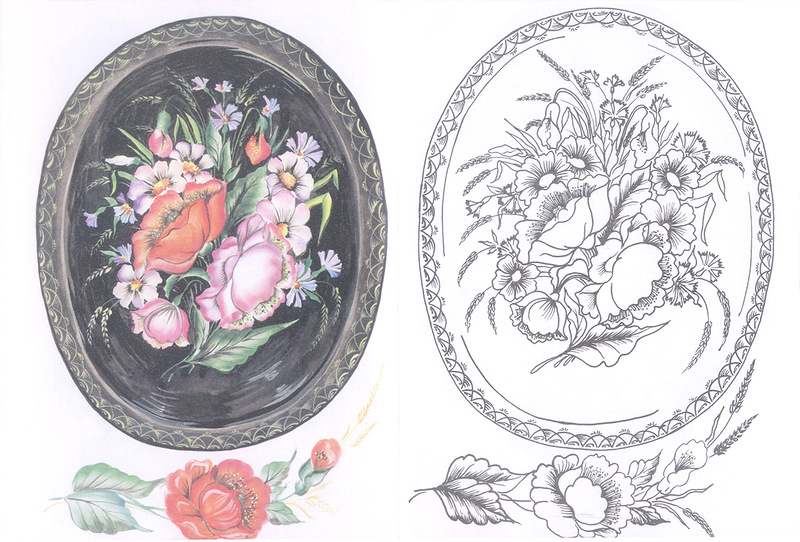 Пример:Задание (Задание выполнить 25 ноября) На основе разработанного эскиза,  вырезать на черной плотной бумаге соответсвующую форму подноса. Выполнить замалёвок узора.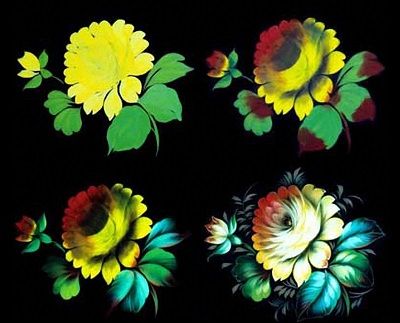 Пример: